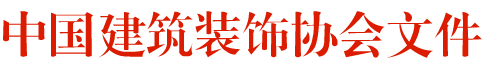 中装协[2022]65号签发人：张京跃关于召开中国建筑装饰协会第九届会员代表大会暨九届一次理事会、常务理事会的通知各会员代表，各理事、常务理事候选人，各省、市建筑装饰协会（分会）：中国建筑装饰协会八届理事会自2016年7月选举产生以来，已顺利完成各项工作任务。根据《中国建筑装饰协会章程》，经报中央和国家机关工委、民政部同意，我会拟定于2022年9月16日召开中国建筑装饰协会第九届会员代表大会暨九届一次理事会、常务理事会，进行理事会换届选举等工作，请各会员代表、理事、常务理事候选人准时参加。现将会议有关事项通知如下：一、会议日程：1、9月15日全天—16日上午  全天报到（昆明花之城豪生国际酒店薰衣草大堂）2、9月16日14：00—17：00  第九届会员代表大会暨九届一次理事会、常务理事会二、会议地点：昆明花之城豪生国际酒店怡美国际宴会厅（昆明市盘龙区金瓦路8188号）三、会议内容：1、审议八届理事会工作报告；2、审议八届理事会财务报告；3、审议《中国建筑装饰协会章程》（修改草案）4、选举第九届理事会负责人；5、审议第九届理事会名誉职务人选提案；6、选举第九届理事会理事；7、选举第九届理事会常务理事；8、选举第九届理事会监事；9、审议《中国建筑装饰协会会员和会费管理办法》等提案；四、其他事项：1、请各参会代表扫描下方二维码进行会议注册报到，报到截止时间2022年9月13日。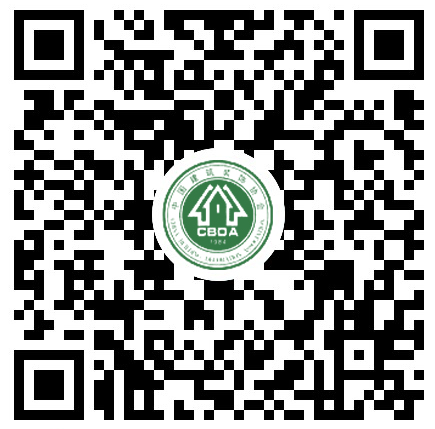 注册报到如有问题，请联系：李梦迪  18910541910  姜　彤  138105535982、会务费：1000元/人（含16日自助晚餐），各省、市协会专职会长、秘书长免会务费。3、请参会代表于9月13日前将会务费汇至以下账户，并注明“会员大会”字样，电子发票在会议结束后由会务组发送到注册时所填接收邮箱。户  名：中国建筑装饰协会开户行：北京银行甘家口支行帐  号：010903155001201052518304、八届理事会副会长、九届理事会候任副会长、名誉副会长、监事会成员请着正装参会。5、根据昆明当地疫情防控要求，请参会代表抵达昆明前7天内无中高风险地区旅居史和西藏、青海、四川旅居史（具体防疫要求，请参会代表出发前查询当地防疫政策）。为保障参会代表健康安全和往返便利，会议酒店大堂外“芳香植物资源圃”旁可进行免费核酸检测。6、推荐住宿酒店：云南∙昆明花之城豪生国际酒店参会代表微信扫描下方二维码，预订会议期间（9月15日—17日）酒店住宿可享受协议价（订房页面协议代码处输入代码L400），订房截止时间9月14日。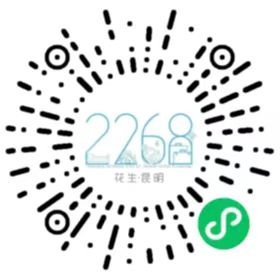 大床房/双床房  400元/天/间（含早餐）套房800元/间/天（含早餐）。五、会务服务：中国建筑装饰协会组织联络部：杨　忠  13021988282盛　慧  13699212665刘馨泽  15001399066中国建筑装饰协会综合部：高　俊  15210888581王立艳  15910867607陈　欣  13601291197中国建筑装饰协会财务部：齐金杨  15699888817刘红云  13810623608黄　颖  18710019685附件：宾馆路线指南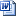                                    中国建筑装饰协会                                2022年9月2日